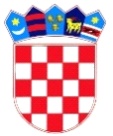 REPUBLIKA HRVATSKADUBROVAČKO-NERETVANSKA ŽUPANIJAOPĆINA TRPANJOPĆINSKO VIJEĆETemeljem članka 30. stavak 3. Zakona o komunalnom gospodarstvu (Narodne novine novine  68/18, 110/18, 32/20 ) te članka 30. Statuta Općine Trpanj (Službeni glasnik Dubrovačko-neretvanske županije br. 06/13, 14/13, 7/18 i 11/19-pročišćeni tekst,7/20 i 4/21), Općinsko vijeće Općine Trpanj, na svojoj 8. sjednici održanoj  . prosinca  2022. godine, donijelo je           O D L U K U   			                             o  izmjenama i dopunama Programa građenja objekata i uređaja komunalne                             infrastrukture u Općini Trpanj za 2022. godinu					Članak 1.U Programu građenja objekata i uređaja komunalne infrastrukture u Općini Trpanj za 2022. godini (Službeni glasnik Dubrovačko-neretvanske županije broj 22/21) u članku 2. točka 1.broj „75.000,00“ zamjenjuje se brojem „76.000,00“. U točki 2. stavak 1. podstavak 1. broj „50.000,00“ zamjenjuje se brojem „44.000,00“.U točki 2. podstavak 1. brišu se.U točki 2. podsvak 2. broj „15.000,00“ zamjenjuje se brojem „27.000,00“U točki 2. podstavak 3. briše se i dodaje novi stavak koji glasi:„Nabava solarnih lampi za uvalu Divna 17.000,00 kn“U točki 2. mjenja se iznos „komunalnog doprinosa“ tako što se broj „50.000,00“  zamjenjuje brojem „44.000,00“					Članak 2.U članku 2. točka 3. broj „350.000,00“ zamjenjuje se  brojem „130.000,00“, broj „200.000,00“ zamjenjuje se brojem „130.000,00“, a podstavak 3. briše se. U točki 3. Iza riječi „izvor financiranja“ brišu se riječi „komunalni doprinos 150.000,00 kn“, a broj „200.000,00“ se zamjenjuje brojem „127.000,00“, te dodaje novi podstavka koji glasi:„Prihodi od nefinancijske imovine 3.000,00 kn“U točki 3. podstavak 4. Brj „25.000,00“ se zamjenjuje brojem „33.000,00“Članak 2.Ove Izmjene i dopune Programa stupaju na snagu osmog dana od dana objave u Službenom glasniku Dubrovačko-neretvanske županije.Članak 3.Ove Izmjene i dopune Programa stupaju na snagu osmog dana od dana objave u Službenom glasniku Dubrovačko-neretvanske županije.KLASA:302-02/21-01/01URBROJ:2117/07-01/01-21-2Trpanj, __ prosinca 2022.godine			Predsjednik Općinskog vijeća								Ivan Veić, v.r.